Bus MapTownline RdTownline Road4383	Waukesha IRiver Road164431648343	Edgewood AvenueEdgewood Ave164Henneberry DriveHenneberry Ave83St. JosephCatholic School164 43Kelsey Avenue	Kelsey Drive83164Denoon RoadDenoon Road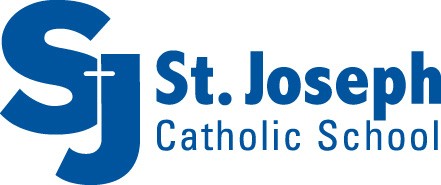 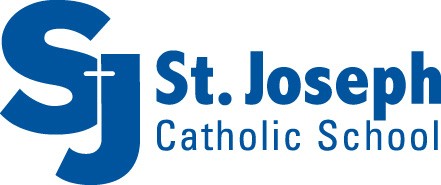 83164Boundaries are approximate, please verify bus availability with the bus company. For Mukwonago district, contact Dousman Transportation:  262-363-717683	For Muskego district, contact Dairyland Bus:  262-203-9938